Slovníček k námětu do výukyZde najdete užitečný slovníček k následujícímu námětu Sklizeň ovoce________________________________________________________Podzimní ovoce / Осінні фрукти:Jablko / ЯблукоHruška / ГрушаŠvestka / СливаHroznové víno / ВиноградBroskev / ПерсикMeruňka / АбрикосBluma / АличаMalina / МалинаBorůvka / ЧорницяBrusinka / ЖуравлинаPodzimní zelenina / Осінні овочі:Květák / Цвітна капустаKapusta / КапустаMrkev / МоркваPórek / ПорейCeler /  CелераDýně / ГарбузZelí / КапустаCuketa / ЦукініCibule / ЦибуляČesnek / ЧасникČervená řepa / БурякBrambory / КартопляPodzimní plody a ořechy / Осінні плоди та горіхи: Šípek / ШипшинаArónie / Чорноплідна горобинаOřech / ГоріхLískový ořech /  ФундукVlašský ořech / Грецький горіхSlunečnicové semínko / Насіння соняшника Dýňové semínko / Насіння гарбуза Pecka / КісточкаJádro / Серцевина Autor: DK. 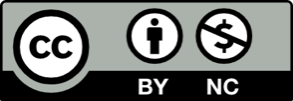 Toto dílo je licencováno pod licencí Creative Commons [CC BY-NC 4.0]. Licenční podmínky navštivte na adrese [https://creativecommons.org/choose/?lang=cs].